BULLETIN BOARD:Today:10:00 am Sabbath School11:15 am Worship ServicePlease join us for lunch!8:24 pm       SunsetSunday: 9:00 am      Crossroads Radio Ministry Program  KAHI 950 AM
                     and 104.5 FM or streaming live: www.kahi.com   Thursday:noon 	     Information for the bulletin to Renee’Friday:8:28 pm     SunsetSecond Readings:     Carol Pelllandini IN from Rancho Cordova     Glenn Rickard IN from Rancho Cordova     Bob Moore IN from Rancho Cordova                 Shingle Springs SDA Church      Pastor:		             Timothy Judson		
      Head Elder/Treasurer:   	Marcol Greenlaw	      Head Deacon:               	Charles Kelley        	
      Health Director:             	Ellen Starr		        Music Coordinator:       	Stacey Earnest       	Today’s greeter is Audrey Greenlaw SHINGLE SPRINGSSDA CHURCH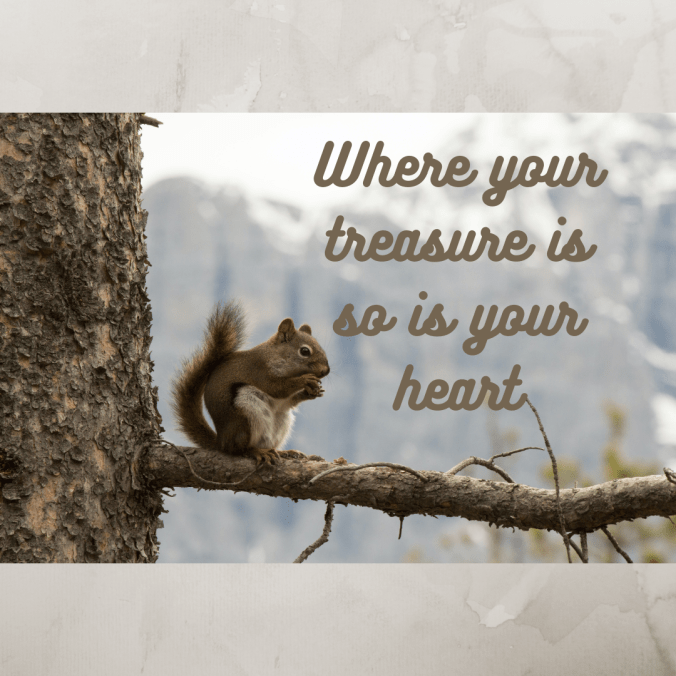 3149 North Shingle Rd, Shingle Springs, CA 95682        P.O. Box 172, Shingle Springs, CA, 95682               shinglesprings.adventistfaith.org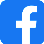 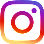 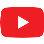 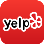 SHINGLE SPRINGS SDA CHURCHJune 4, 20223149 North Shingle Rd, Shingle Springs, CA 95682        P.O. Box 172, Shingle Springs, CA, 95682               shinglesprings.adventistfaith.orgSHINGLE SPRINGS SDA CHURCHJune 4, 20223149 North Shingle Rd, Shingle Springs, CA 95682        P.O. Box 172, Shingle Springs, CA, 95682               shinglesprings.adventistfaith.orgSHINGLE SPRINGS SDA CHURCHJune 4, 20223149 North Shingle Rd, Shingle Springs, CA 95682        P.O. Box 172, Shingle Springs, CA, 95682               shinglesprings.adventistfaith.orgSHINGLE SPRINGS SDA CHURCHJune 4, 2022CHURCH AT STUDY     10:00-11:00 A.M.CHURCH AT STUDY     10:00-11:00 A.M.CHURCH AT STUDY     10:00-11:00 A.M.CHURCH AT STUDY     10:00-11:00 A.M.WELCOMESONGS OF PRAISEPRAYER & LESSON STUDY                                        Audrey GreenlawKindergarten and Primary Sabbath Schools are availablePRAYER & LESSON STUDY                                        Audrey GreenlawKindergarten and Primary Sabbath Schools are availablePRAYER & LESSON STUDY                                        Audrey GreenlawKindergarten and Primary Sabbath Schools are availablePRAYER & LESSON STUDY                                        Audrey GreenlawKindergarten and Primary Sabbath Schools are available    WORSHIP SERVICE                     11:15 A.M. - 12:45 P.M    WORSHIP SERVICE                     11:15 A.M. - 12:45 P.M    WORSHIP SERVICE                     11:15 A.M. - 12:45 P.M    WORSHIP SERVICE                     11:15 A.M. - 12:45 P.MWELCOME/ANNOUNCEMENTOPENING PRAYER    Marcol Greenlaw    Marcol GreenlawPRAISE IN SONG  PRAISE IN SONG  PRAISE IN SONG  Sharon and CookieOFFERING  Local Church BudgetOFFERING  Local Church BudgetOFFERING  Local Church BudgetNathan Earnest        PRAYER OF INTERCESSION   PRAYER OF INTERCESSION   PRAYER OF INTERCESSION   PRAYER OF INTERCESSION   SCRIPTURE   Matthew 6:19-21SCRIPTURE   Matthew 6:19-21SCRIPTURE   Matthew 6:19-21SCRIPTURE   Matthew 6:19-21SERMON  Heavenly Treasure part 2SERMON  Heavenly Treasure part 2    Marcol Greenlaw    Marcol GreenlawCLOSING SONG  CLOSING SONG  CLOSING SONG  CLOSING SONG  CLOSING PRAYER      Marcol Greenlaw    Marcol Greenlaw                  Please join us for potluck fellowship lunch                  Please join us for potluck fellowship lunch                  Please join us for potluck fellowship lunch                  Please join us for potluck fellowship lunch